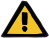 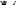 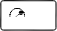 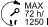 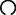 8  耗材、附件、附加设备所述耗材 , 附件和附件设备需另行申报注册，并不在急性透析和体外血 液治疗机，型号为 multiFiltrate with integrated Ci-Ca module，  multiFiltrate 的注册证书涵盖的范围内。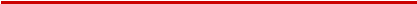 警告此设备已被批准与专用耗材与配件共同使用 ( 见 章节   8.1  页  8-1)。如果负责机构希望使用清单以外的其他耗材和配件，则确保设备的正常 功能一概由负责机构负责。必须遵守相应的法律法规。对于由于未经批准或不适当耗材和辅件的使用而导致的人体伤害或者其 他损坏，生产商不承担任何责任或义务， 且对由此引起的设备损坏不承 担责任。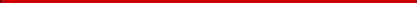 一经要求，当地维修人员会提供有关更多配件、耗材和其他辅助设备的 相关信息。耗材上的符号：当使用耗材时，要特别注意下列标识：一次性用品标记符号为：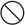 勿再次使用。使用截止期限标记符号为：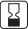 使用日期长期操作标记符号为：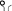 指示最大操作时间和最大传送量8.1  耗材8.1.1  multiFiltrate 工具包即用型 multiFiltrate 工具包由各治疗方法所需的所有管道系统组成。 这些血液管路与本设备一同使用， 并构成除颤保护应用部件。8.1.2  血液 -/ 血浆过滤器       血液过滤器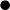        血浆过滤器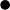 8.1.3  透析和血液滤过溶液可以在 Fresenius Medical Care 提供的列表中找到各自溶液，也可单 独得到。产品配件编号描述multiFiltrate 工具包 2 CVVH 600503 891 1multiFiltrate 带 Ultraflux® AV600S 的暗盒和 置换系统multiFiltrate kit 9 CVVH 1000503 879 1multiFiltrate 带 Ultraflux® AV1000S 的暗盒 和置换系统multiFiltrate 工具包 3 CVVHD 600503 892 1multiFiltrate 带 Ultraflux® AV600S 的暗盒和 透析系统multiFiltrate 工具包 4 CVVHDF 600503 893 1multiFiltrate 带 Ultraflux® AV600S 的暗盒和 置换 / 透析系统multiFiltrate kit 8 CVVHDF 1000503 887 1multiFiltrate 带 Ultraflux® AV1000S 的暗盒 和置换 / 透析系统multiFiltrate 工具包 7 HV-CVVH 1000503 818 1multiFiltrate 带 Ultraflux® AV1000S 的暗盒 和前后 CVVH 置换套件multiFiltrate 工具包 CVVHD EMiC®2F00001173multiFiltrate 带 Ultraflux® EMiC®2 透析器的 暗盒和透析系统透析系统multiFiltrate 工具包 Ci-Ca® CVVHD 1000503 901 1Ci-CamultiFiltrate 带 Ultraflux® AV1000S 的 暗盒和透析系统multiFiltrate 工具包 Ci-Ca® CVVHD EMiC®2F00001172Ci-CamultiFiltrate 带 Ultraflux® EMiC®2 透 析器的暗盒和透析系统multiFiltrate 工具包 Ci-Ca post CVVHDFF00002290Ci-CamultiFiltrate 带 Ultraflux® AV 1000 S 的暗盒及透析和置换系统multiFiltrate 工具包 Midi CVVHDF 400F00003317Ultraflux® AV400S， 带 multiFiltrate Midi AV 套包、置换液、透析液和滤液系统multiFiltrate 工具包 paed CRRT/SCUF503 905 1带 multiFiltrate paed CRRT/SCUF 组件的 Ultraflux® AV paed 套包multiFiltrate – 工具包 SCUF 400F00003322带 multiFiltrate paed CRRT/SCUF 组件、 CAVH/D_CVVH/D 透析系统和滤液袋的     Ultraflux® AV400SmultiFiltrate 工具包 6 MPS P2503 895 1multiFiltrate 盒式带 plasmaFlux®PSu 2S， MPS 置换系统和过滤袋multiFiltrate 工具包 16 MPS P1 dryF00003316plasmaFlux® P1 dry，配有 multiFiltrate    Midi AV 组件、MPS 置换液、滤液系统和滤液袋multiFiltrate 工具包 16 MPS P2 dryF00000215multiFiltrate 带 plasmaFlux® P2dry、MPS 置 换系统和滤液袋的暗盒产品配件编号描述Ultraflux® AV paed500 823 1Ultraflux® 血液过滤器， 蒸汽消毒，0.2m2 表 面，Fresenius poylsulfone® 膜，填血量   18ml，透析和过滤旋锁 (Luer-Lock)接头Ultraflux® AV 400 S500 734 1Ultraflux® 血液过滤器， 蒸汽消毒，0.75m2 表 面，Fresenius poylsulfone® 膜，填血量 52mlUltraflux® AV 600 S500 736 1Ultraflux® 血液过滤器， 蒸汽消毒，1.4m2 表 面，Fresenius poylsulfone® 膜，血量 100mlUltraflux® AV 1000 S500 898 1Ultraflux® 血液过滤器， 蒸汽消毒，1.8m2 表 面，Fresenius poylsulfone® 膜，血量 130mlUltraflux® EMiC®2500 977 1Ultraflux® 血液过滤器， 蒸汽消毒，1.8m2 表 面，  Fresenius poylsulfone® 膜，填血量130ml产品配件编号描述plasmaFlux® PSu 1S500 491 1血浆过滤器 (用无菌水填充) ，蒸汽消毒， 0.3m2 表面，填血量 36ml，Fresenius     plasmasulfone 膜plasmaFlux® PSu 2S500 481 1血浆过滤器 (用无菌水填充) ，蒸汽消毒， 0.6m2 表面，填血量 70ml，Fresenius     plasmasulfone 膜plasmaFlux® P1 dry500 802 1血浆过滤器 (交付时干燥) ，蒸汽消毒，  0.3m2 表面，填血量 35ml， Fresenius polysulfone® 膜plasmaFlux® P2 dry500 803 1血浆过滤器 (交付时干燥) ，蒸汽消毒，  0.6m2 表面，填血量 67ml， Fresenius polysulfone® 膜